Отчет по проекту «Мой город – моя школа» 2 квартал 2023 В рамках проекта прошли уроки Окружающего мира на территории партнера  «Ньютон парк»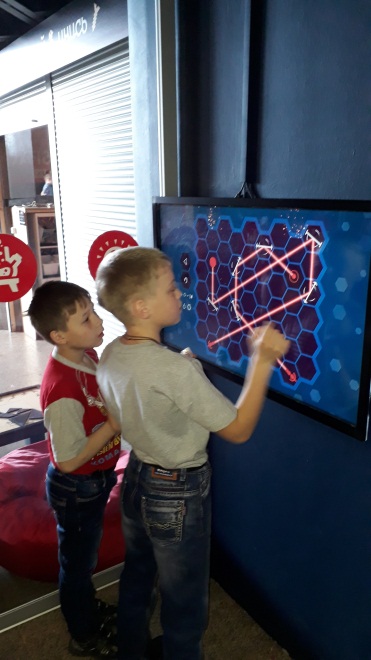 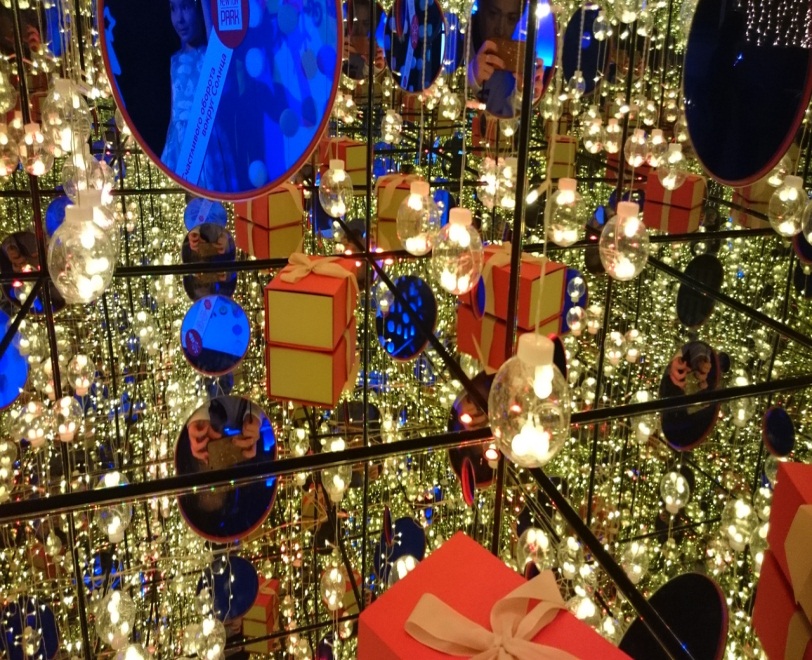 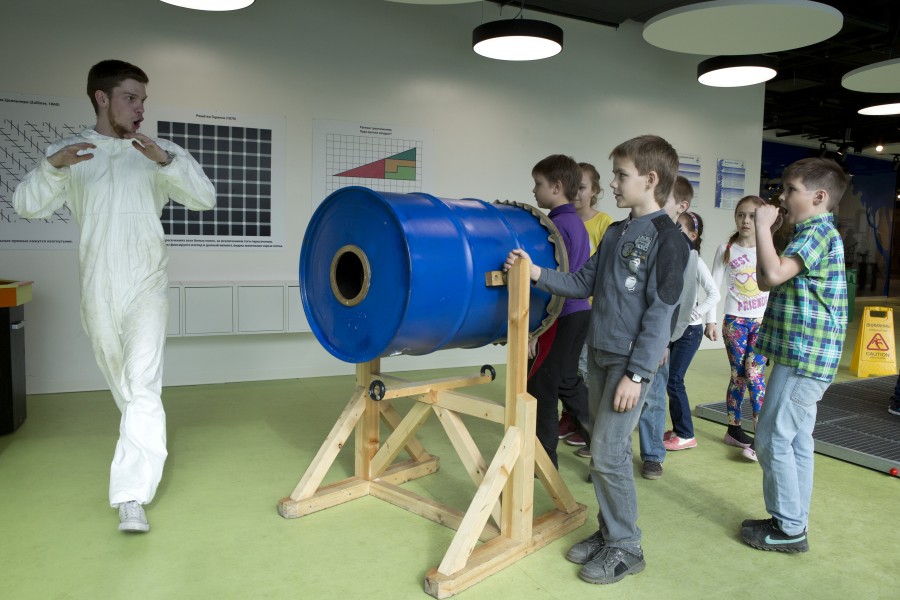 